Recording Sheet- Fidget Spinner STEM ActivityStep 1: The technique- How will your group choose to spin your fidget spinner? Once you have practiced a few times, decide together on how you will continue to spin for the REST of the project. Please check the appropriate boxes below as a group. Hand usedLeft		RightBody Position	Standing	Sitting	            Kneeling	 Squatting  	   Other _____________Spinner Location Desk            Floor (Tile)   	Carpet 	             On book	  Other ____________> What other factors should you consider when trying to get the most accurate spin each time?	-How will you start the spinners’ movement? (one finger, two, etc)  Explain. ____________________________________________________________________________________________________________________________________________________________Step 2: Now it’s time to start recording your trial data!  You will spin 15 separate times. Step 3: Look at your data from Step 2 to determine the average (mean) length of time your fidget spun in seconds from all time trials. Mean/Average Length of SpinHow does the average you found compare to your data? Do you think this is an accurate reflection of your time trials? Why or why not? Is there something that may have affected your overall result? Explain using details and as many mathematical terms you can think of. ______________________________________________________________________________________________________________________________________________________________________________________________________________________________________________________________________________________________________________________________________________________________________________________________________Step 6: Results & ReflectionsWhich groups’ spinner continued to spin for the longest amount of time? Have that team share and then demonstrate their technique. __________________________________________________________________________________________________________________________________________________________________________________________________________________________________________What variable in their technique do you think helped their fidget stay spinning the longest? Why? How is this different than what your group did? __________________________________________________________________________________________________________________________________________________________________________________________________________________________________________Now, change your technique to copy the group’s technique with the longest spinning fidget. Attempt a few spins using this new technique. Does this new method change the spin time length and help your fidget spin longer? If not, what else might effect the length of time your fidget spins?__________________________________________________________________________________________________________________________________________________________________________________________________________________________________________Look back at your graphs and analyze your data. Which three groups had the longest spinning fidgets? What design choices do those spinners have in common? Do you think these choices made the fidget spin longer? Explain your reasoning. __________________________________________________________________________________________________________________________________________________________________________________________________________________________________________Score how you personally think you did overall during this project. Share why you gave yourself the score you did below in detail. Explain why you may have lost points or deserve all of them. 1=Needed to show improvement	           2= Good effort but I could have done better           3= Excellent effort____________ I completed all parts of the project____________ I followed directions the entire time____________ I found the average length of time my fidget will stay spinning____________ I found which spinner in the class had the average spin time____________ All of my calculations were accurate I gave myself a total of ______out of 15 points because ___________________________________________________________________________________________________________________________________________________________________________________________________________EXTENSION (Complete after Step 4, BEFORE Step 5)Using your data find the following calculations from your groups first trial with the fidget spinner from Step 2 on your recording sheet. Record your findings below if you have extra time after finishing your graph.Mean__________________________Median ________________________Mode __________________________Range __________________________Choose two of the mathematical terms from above and define them below.__________________________________________________________________________________________________________________________________________________________________________________________________________________________________________________________________________________________________________________________________________________________________If you have extra time, try and push yourself by finding the MAD (Mean Absolute Deviation) of your data. HINT: Find the mean of your data set and then figure out how far away from that mean each time trial is. This will NOT be graded, just try your best!  Watch this video if you need extra help! 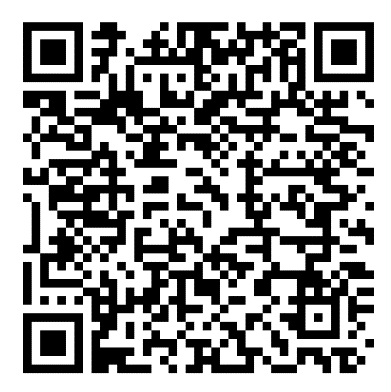 Workspace:             MAD ___________________Spin Trial #Number of Seconds (rounded to the hundredths place)